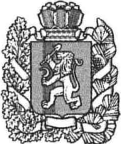 АДМИНИСТРАЦИЯ БОГУЧАНСКОГО  РАЙОНАПОСТАНОВЛЕНИЕ30.12. 2019                                        с.Богучаны                                      №1267-ПО внесении изменений в муниципальную программу Богучанского района «Управление муниципальными финансами», утвержденную постановлением администрации  Богучанского района  от 01.11.2013 № 1394-п «Об утверждении муниципальной программы Богучанского района «Управление муниципальными  финансами»В соответствии со статьей 179 Бюджетного кодекса Российской Федерации, постановлением администрации Богучанского района от 17.07.13 № 849-п «Об утверждении Порядка принятия решений о разработке муниципальных программ Богучанского района, их формировании и реализации», статьями 7,8,47  Устава Богучанского района Красноярского края  ПОСТАНОВЛЯЮ:1. Внести изменения в муниципальную программу «Управление муниципальными  финансами», утвержденную  постановлением    администрации    Богучанского   района     от 01.11.2013 № 1394-п (далее –Программа) следующего содержания:1.1)  в разделе 1.Программы  «Паспорт муниципальной программы «Управление муниципальными финансами» строку «Ресурсное обеспечение муниципальной программы» изложить в следующей редакции:	1.2) приложение  № 2 к муниципальной Программе изложить в новой редакции согласно приложению №1 к настоящему постановлению.	1.3) приложение  № 3 к муниципальной Программе изложить в новой редакции согласно приложению № 2 к настоящему постановлению. 1.4)  в приложении № 5 муниципальной программе «Управление муниципальными финансами» в разделе 1.«Паспорт подпрограммы» Подпрограммы «Создание условий для эффективного и ответственного управления муниципальными финансами, повышения устойчивости бюджетов  муниципальных образований Богучанского района» строку «Объемы и источники финансирования» изложить в следующей редакции:1.5) в приложении № 5 муниципальной программе «Управление муниципальными финансами» в пункте 2.3. «Механизм реализации подпрограммы» раздела 2.«Основные разделы подпрограммы»   Подпрограммы «Создание условий для эффективного и ответственного управления муниципальными финансами, повышения устойчивости бюджетов  муниципальных образований Богучанского района» дополнить абзацем  следующего содержания:«Перечисление субсидии и иных межбюджетных трансфертов бюджетам поселений  осуществляется в соответствии  с решением  Богучанского районного Совета депутатов от 13.12.2019 № 43/1-287 «Об утверждении Порядка предоставления субсидий  бюджетам поселений Богучанского района на частичное финансирование (возмещение) расходов на региональные выплаты и выплаты, обеспечивающие уровень заработной платы работников бюджетной сферы не ниже размера минимальной заработной платы (минимального размера оплаты труда), решением  Богучанского районного Совета депутатов от 13.12.2019 № 43/1-289 «Об утверждении Порядка, условий   предоставления и расходования субсидий  бюджетам поселений Богучанского района из районного бюджета на организацию и проведение акарицидных обработок мест массового отдыха населения, критерии отбора поселений Богучанского района  для предоставления указанных субсидий».1.6) приложение № 2 к подпрограмме «Создание условий для эффективного и ответственного управления муниципальными финансами, повышения устойчивости бюджетов  муниципальных образований Богучанского района», изложить в новой редакции согласно приложению № 3 к настоящему постановлению.1.7) в приложении № 6 к муниципальной программе «Управление муниципальными финансами»  в разделе 1.«Паспорт подпрограммы»  строку «Объемы и источники финансирования» изложить в следующей редакции:1.8) приложение № 2 к подпрограмме «Обеспечение реализации муниципальной программы», изложить в новой редакции согласно приложению № 4 к настоящему постановлению. 2. Контроль за исполнением настоящего постановления возложить на заместителя Главы  Богучанского района по экономике и планированию Н.В. Илиндееву.              3. Постановление вступает в силу  после опубликования в Официальном вестнике Богучанского района.И.о. Главы Богучанского района                                                   В.Р.СаарРесурсное обеспечение муниципальной программыОбщий объем бюджетных ассигнований на реализацию муниципальной программы составляет 1 054 560 404,94 рублей, в том числе:37 954 291,93 рублей – средства федерального бюджета;312 334 811,97  рублей – средства краевого бюджета;704 271 301,04 рублей - средства районного бюджета.Объем финансирования по годам реализации муниципальной  программы:2014 год – 119 947 028,32  рублей, в том числе:4 273 900,00 рублей – средства федерального бюджета;26 885 848,00 рублей - средства краевого бюджета;88 787 280,32 рублей – средства районного бюджета;2015 год – 131 070 344,61 рублей, в том числе:4 971 820,00 рублей – средства федерального бюджета;31 431 287,00 рублей - средства краевого бюджета;94 667 237,61 рублей – средства районного бюджета;2016 год – 118 476 136,76 рублей, в том числе:4 321 800,00 рублей средства федерального бюджета;25 358 900,00 рублей - средства краевого бюджета;88 795 436,76 рублей – средства районного бюджета;2017 год – 125 854 911,55 рублей, в том числе:4 131 005,00 рублей средства федерального бюджета;34 088 060,00рублей - средства краевого бюджета;87 635 846,55 рублей – средства районного бюджета;2018 год – 122 974 582,42 рублей, в том числе:4 966 396,90 рублей средства федерального бюджета;46 410 067,00 рублей - средства краевого бюджета;71 598 118,52 рублей – средства районного бюджета.2019 год – 135 149 647,28 рублей, в том числе:5 944 770,03 рублей средства федерального бюджета;49 855 049,97 рублей - средства краевого бюджета;79 349 827,28 рублей – средства районного бюджета;2020 год – 135 399 518,00 рублей, в том числе:4 642 400,00 рублей - средства федерального бюджета;38 770 600,00 рублей - средства краевого бюджета;91 986 518,00 рублей – средства районного бюджета;2021 год – 85 195 218,00 рублей, в том числе:4 702 200,00 - средства федерального бюджета;29 767 500,00 рублей - средства краевого бюджета;50 725 518,00 рублей – средства районного бюджета;2022 год – 80 493 018,00 рублей, в том числе:29 767 500,00 рублей - средства краевого бюджета;50 725 518,00 рублей – средства районного бюджета;                Объемы и источники финансирования    Общий объем бюджетных ассигнований на реализацию подпрограммы составляет 373 802 709,00 рублей, в том числе:15 289 370,03 рублей – средства федерального бюджета;147 596 649,97 рублей – средства краевого бюджета;210 916 689,00 рублей – средства районного бюджета.Объем финансирования по годам реализации муниципальной подпрограммы:2019 год – 119 980 509,00  рублей, в том числе: 5 944 770,03 рублей – средства федерального бюджета;49 380 049,97 рублей - средства краевого бюджета;64 655 689,00 рублей - средства районного бюджета;2020 год – 119 585 000,00  рублей, в том числе: 4 642 400,00 рублей – средства федерального бюджета;38 681 600,00 рублей - средства краевого бюджета;76 261 000,00 рублей - средства районного бюджета;2021 год – 69 469 700,00  рублей, в том числе: 4 702 200,00 рублей – средства федерального бюджета;29 767 500,00 рублей - средства краевого бюджета;35 000 000,00 рублей - средства районного бюджета;2022 год – 64 767 500,00 рублей, в том числе: 29 767 500,00 рублей - средства краевого бюджета;35 000 000,00 рублей - средства районного бюджета.Объемы и источники финансирования   Объем бюджетных ассигнований на реализацию подпрограммы составляет 62 434 692,28 рублей, в  числе:564 000,00 рублей - средства краевого бюджета;61 870 692,28 рублей – средства районного бюджета;Объем финансирования  по годам реализации муниципальной подпрограммы:2019 год – 15 169 138,28 рублей, в том числе:475 000,00 рублей - средства краевого бюджета;14 694 138,28 рублей - средства районного бюджета;2020 год – 15 814 518,00 рублей, в том числе:89 000,00 рублей - средства краевого бюджета;15 725 518,00 рублей - средства районного бюджета;2021 год – 15 725 518,00 рублей, в том числе:15 725 518,00 рублей - средства районного бюджета;2022 год –  15 725 518,00 рублей, в том числе:15 725 518,00 рублей - средства районного бюджета.                                                            Приложение №1
 к постановлению администрации  Богучанского района 
 от «30»12.2019г № 1267-ППриложение № 2к муниципальной программе «Управление муниципальными финансами»Распределение планируемых расходов по отдельным мероприятиям программы и подпрограммам  муниципальной программы с указанием главных распорядителей средств бюджета, а также по годам реализации программы.Статус (муниципальная программа, подпрограмма)Наименование  программы, подпрограммыНаименование ГРБСГРБСРасходы по годам (рублей)Расходы по годам (рублей)Расходы по годам (рублей)Расходы по годам (рублей)Расходы по годам (рублей)Статус (муниципальная программа, подпрограмма)Наименование  программы, подпрограммыНаименование ГРБСГРБС2019 год2020 год2021 год2022 годИтого за 2019-2022 годыСтатус (муниципальная программа, подпрограмма)Наименование  программы, подпрограммыНаименование ГРБСГРБС2019 год2020 год2021 год2022 годИтого за 2019-2022 годыМуниципальная программа«Управление муниципальными финансами» всего расходные обязательства по программе, в том числе:890   135 149 647,28      135 399 518,00        85 195 218,00        80 493 018,00       436 237 401,28   Муниципальная программа«Управление муниципальными финансами» Финансовое управление администрации Богучанского района 890   135 149 647,28      135 399 518,00        85 195 218,00        80 493 018,00       436 237 401,28   Подпрограмма 1"Создание условий для эффективного и ответственного управления муниципальными финансами, повышения устойчивости бюджетов  муниципальных образований Богучанского района»всего расходные обязательства по подпрограмме, в том числе:890   119 980 509,00      119 585 000,00        69 469 700,00        64 767 500,00       373 802 709,00   Подпрограмма 1"Создание условий для эффективного и ответственного управления муниципальными финансами, повышения устойчивости бюджетов  муниципальных образований Богучанского района»Финансовое управление администрации Богучанского района890   119 980 509,00      119 585 000,00        69 469 700,00        64 767 500,00       373 802 709,00   Подпрограмма 2«Обеспечение реализации муниципальной программы»всего расходные обязательства по подпрограмме, в том числе:890      15 169 138,28        15 814 518,00        15 725 518,00        15 725 518,00         62 434 692,28   Подпрограмма 2«Обеспечение реализации муниципальной программы»Финансовое управление администрации Богучанского района890     15 169 138,28        15 814 518,00        15 725 518,00        15 725 518,00         62 434 692,28                                                               Приложение №2
 к постановлению администрации  Богучанского района 
 от «30» 12.2019г № 1267-ППриложение № 3к муниципальной  программе «Управление  муниципальными финансами»Ресурсное обеспечение и прогнозная оценка расходов на реализацию целей муниципальной программы Богучанского района  с учетом источников финансирования, 
в том числе по уровням бюджетной системыСтатусНаименование муниципальной программы, подпрограммы муниципальной программыИсточник            финансированияОценка расходов (рублей), годыОценка расходов (рублей), годыОценка расходов (рублей), годыОценка расходов (рублей), годыОценка расходов (рублей), годыСтатусНаименование муниципальной программы, подпрограммы муниципальной программыИсточник            финансирования 2019 год 2020 год 2021 год2022 годИтого за 2019-2022 годыМуниципальная  программа«Управление муниципальными финансами» Всего                                 135 149 647,28                 135 399 518,00              85 195 218,00               80 493 018,00                       436 237 401,28   Муниципальная  программа«Управление муниципальными финансами» в том числе:                                                       -     Муниципальная  программа«Управление муниципальными финансами» федеральный бюджет                  5 944 770,03                     4 642 400,00                4 702 200,00                                  -                           15 289 370,03   Муниципальная  программа«Управление муниципальными финансами» краевой бюджет                          49 855 049,97                   38 770 600,00              29 767 500,00               29 767 500,00                       148 160 649,97   Муниципальная  программа«Управление муниципальными финансами» бюджет муниципального образования                 79 349 827,28                   91 986 518,00              50 725 518,00               50 725 518,00                       272 787 381,28   Подпрограмма 1«Создание условий для эффективного и ответственного управления муниципальными финансами, повышения устойчивости бюджетов  муниципальных образований Богучанского района»Всего                                 119 980 509,00                 119 585 000,00              69 469 700,00               64 767 500,00                       373 802 709,00   Подпрограмма 1«Создание условий для эффективного и ответственного управления муниципальными финансами, повышения устойчивости бюджетов  муниципальных образований Богучанского района»в том числе:                                                       -     Подпрограмма 1«Создание условий для эффективного и ответственного управления муниципальными финансами, повышения устойчивости бюджетов  муниципальных образований Богучанского района»федеральный бюджет                  5 944 770,03                     4 642 400,00                4 702 200,00                         15 289 370,03   Подпрограмма 1«Создание условий для эффективного и ответственного управления муниципальными финансами, повышения устойчивости бюджетов  муниципальных образований Богучанского района»краевой бюджет                          49 380 049,97                   38 681 600,00              29 767 500,00               29 767 500,00                       147 596 649,97   Подпрограмма 1«Создание условий для эффективного и ответственного управления муниципальными финансами, повышения устойчивости бюджетов  муниципальных образований Богучанского района»бюджет муниципального  образования                  64 655 689,00                   76 261 000,00              35 000 000,00               35 000 000,00                       210 916 689,00   Подпрограмма 2«Обеспечение реализации муниципальной программы»Всего                                   15 169 138,28                   15 814 518,00              15 725 518,00               15 725 518,00                         62 434 692,28   Подпрограмма 2«Обеспечение реализации муниципальной программы»в том числе:                                                       -     Подпрограмма 2«Обеспечение реализации муниципальной программы»федеральный бюджет                                           -     Подпрограмма 2«Обеспечение реализации муниципальной программы»краевой бюджет                               475 000,00                          89 000,00                              564 000,00   Подпрограмма 2«Обеспечение реализации муниципальной программы»бюджет муниципального  образования               14 694 138,28                   15 725 518,00              15 725 518,00               15 725 518,00                         61 870 692,28                                                               Приложение №3
 к постановлению администрации  Богучанского района 
 от «30» 12.2019г № 1267-ППриложение № 2 к подпрограмме «Создание условий для эффективного и ответственного
 управления муниципальными финансами, повышения устойчивости
 бюджетов муниципальных образований»Перечень мероприятий подпрограммы с указанием объема средств на их реализацию и ожидаемых результатовНаименование  программы, подпрограммыГРБС ГРБС Код бюджетной классификацииКод бюджетной классификацииКод бюджетной классификацииОжидаемый результат от реализации подпрограммного мероприятия(в натуральном выражении)Наименование  программы, подпрограммыГРБС ГРБС ГРБСРзПрЦСР2019 год2020 год2021 год2022 годИтого за 2019-2022 годыОжидаемый результат от реализации подпрограммного мероприятия(в натуральном выражении)Цель подпрограммы: обеспечение равных условий для устойчивого и эффективного исполнения расходных обязательств бюджетов муниципальных образований, обеспечение сбалансированности и повышение финансовой самостоятельности   местных бюджетов.Цель подпрограммы: обеспечение равных условий для устойчивого и эффективного исполнения расходных обязательств бюджетов муниципальных образований, обеспечение сбалансированности и повышение финансовой самостоятельности   местных бюджетов.Цель подпрограммы: обеспечение равных условий для устойчивого и эффективного исполнения расходных обязательств бюджетов муниципальных образований, обеспечение сбалансированности и повышение финансовой самостоятельности   местных бюджетов.Цель подпрограммы: обеспечение равных условий для устойчивого и эффективного исполнения расходных обязательств бюджетов муниципальных образований, обеспечение сбалансированности и повышение финансовой самостоятельности   местных бюджетов.Цель подпрограммы: обеспечение равных условий для устойчивого и эффективного исполнения расходных обязательств бюджетов муниципальных образований, обеспечение сбалансированности и повышение финансовой самостоятельности   местных бюджетов.Цель подпрограммы: обеспечение равных условий для устойчивого и эффективного исполнения расходных обязательств бюджетов муниципальных образований, обеспечение сбалансированности и повышение финансовой самостоятельности   местных бюджетов.Цель подпрограммы: обеспечение равных условий для устойчивого и эффективного исполнения расходных обязательств бюджетов муниципальных образований, обеспечение сбалансированности и повышение финансовой самостоятельности   местных бюджетов.Цель подпрограммы: обеспечение равных условий для устойчивого и эффективного исполнения расходных обязательств бюджетов муниципальных образований, обеспечение сбалансированности и повышение финансовой самостоятельности   местных бюджетов.Цель подпрограммы: обеспечение равных условий для устойчивого и эффективного исполнения расходных обязательств бюджетов муниципальных образований, обеспечение сбалансированности и повышение финансовой самостоятельности   местных бюджетов.Цель подпрограммы: обеспечение равных условий для устойчивого и эффективного исполнения расходных обязательств бюджетов муниципальных образований, обеспечение сбалансированности и повышение финансовой самостоятельности   местных бюджетов.Цель подпрограммы: обеспечение равных условий для устойчивого и эффективного исполнения расходных обязательств бюджетов муниципальных образований, обеспечение сбалансированности и повышение финансовой самостоятельности   местных бюджетов.Цель подпрограммы: обеспечение равных условий для устойчивого и эффективного исполнения расходных обязательств бюджетов муниципальных образований, обеспечение сбалансированности и повышение финансовой самостоятельности   местных бюджетов.Задача 1: Создание условий для обеспечения финансовой устойчивости бюджетов муниципальных образованийЗадача 1: Создание условий для обеспечения финансовой устойчивости бюджетов муниципальных образованийЗадача 1: Создание условий для обеспечения финансовой устойчивости бюджетов муниципальных образованийЗадача 1: Создание условий для обеспечения финансовой устойчивости бюджетов муниципальных образованийЗадача 1: Создание условий для обеспечения финансовой устойчивости бюджетов муниципальных образованийЗадача 1: Создание условий для обеспечения финансовой устойчивости бюджетов муниципальных образованийЗадача 1: Создание условий для обеспечения финансовой устойчивости бюджетов муниципальных образованийЗадача 1: Создание условий для обеспечения финансовой устойчивости бюджетов муниципальных образованийЗадача 1: Создание условий для обеспечения финансовой устойчивости бюджетов муниципальных образованийЗадача 1: Создание условий для обеспечения финансовой устойчивости бюджетов муниципальных образованийЗадача 1: Создание условий для обеспечения финансовой устойчивости бюджетов муниципальных образованийЗадача 1: Создание условий для обеспечения финансовой устойчивости бюджетов муниципальных образованийМероприятие 1.1:  Предоставление дотации поселениям на выравнивание бюджетной обеспеченности за счет средств субвенции из краевого бюджета на осуществление отдельных государственных полномочий по расчету и предоставлению дотаций поселениям Финансовое управление администрации Богучанского района Финансовое управление администрации Богучанского района 89014011110076010    41 401 000,00       36 855 700,00       29 484 600,00       29 484 600,00       137 225 900,00   Минимальный размер бюджетной обеспеченности поселений после выравнивания 
2019 год  – не менее 1998 рублей,
 2020-2022 годы не менее 1836 рублей.Мероприятие 1.2: Предоставление иных межбюджетных трансфертов на поддержку мер по обеспечению сбалансированности бюджетов поселений Финансовое управление администрации Богучанского района Финансовое управление администрации Богучанского района 89014031110080120    23 787 597,00       38 314 100,00       15 000 000,00       15 000 000,00         92 101 697,00   Отсутствие  в местных бюджетах просроченной кредиторской задолженности по выплате заработной платы с начислениями работникам бюджетной сферы  и по исполнению обязательств перед  гражданами,  ежегодноМероприятие 1.3: Предоставление дотации на выравнивание бюджетной обеспеченности за счет средств районного бюджетаФинансовое управление администрации Богучанского района Финансовое управление администрации Богучанского района 89014011110080130    40 838 100,00       37 946 900,00       20 000 000,00       20 000 000,00       118 785 000,00   Минимальный размер бюджетной обеспеченности поселений после выравнивания 
2019 год  – не менее 1998 рублей,
 2020-2022 годы не менее 1836 рублей.Мероприятие 1.4:
Предоставление межбюджетных трансфертов на частичное финансирование (возмещение) расходов на региональные выплаты и выплаты, обеспечивающие уровень заработной платы  работников бюджетной сферы не ниже размера минимальной заработной платы (минимального размера оплаты труда)Финансовое управление администрации Богучанского района Финансовое управление администрации Богучанского района 89014031110010210      3 845 000,00           3 845 000,00   Минимальный размер бюджетной обеспеченности поселений после выравнивания 
2019 год  – не менее 1998 рублМероприятие 1.5:
Субсидии бюджетам поселений Богучанского района на частичное финансирование (возмещение) расходов на региональные выплаты и выплаты, обеспечивающие уровень заработной платы работников бюджетной сферы не ниже размера минимальной заработной платы (минимального размера оплаты труда)Финансовое управление администрации Богучанского района 89014031110010490      1 543 000,00           1 543 000,00   Минимальный размер бюджетной обеспеченности поселений после выравнивания 
 2020-2022 годы не менее 1836 рублей.Мероприятие 1.6: Межбюджетные трансферты для реализации проектов по благоустройству территорий поселений, городских округовФинансовое управление администрации Богучанского района Финансовое управление администрации Богучанского района 89005031110077410      2 747 520,00           2 747 520,00    реализация проектов по благоустройству территорий поселений Богучанчкого районаМероприятие 1.7 Межбюджетные трансферты для реализации проектов по решению вопросов местного значения сельских поселений Финансовое управление администрации Богучанского района Финансовое управление администрации Богучанского района 89005031110077490         210 000,00              210 000,00   благоустройство населенного  пункта п.НовохайскийМероприятие 1.8 Межбюджетные трансферты на софинансирование на формирование современной городской среды Финансовое управление администрации Богучанского района Финансовое управление администрации Богучанского района 8900503111F255550      1 526 532,00           1 526 532,00   благоустройство дворовой территории п.Таежный у многоквартирного домаМероприятие 1.9 Межбюджетные трансферты  на повышение с 1 октября 2019 года на 4,3 процента заработной платы работников бюджетной сферыФинансовое управление администрации Богучанского района Финансовое управление администрации Богучанского района 89014031110010380         604 100,00              604 100,00   повышение заработной платы работникам бюджетной сферыМероприятие 1.10.
Средства на повышение минимальных размеров окладов (должностных окладов), ставок заработной платы работников бюджетной сферы края, которым предоставляется региональная выплата, и выплату заработной платы отдельным категориям работников бюджетной сферы края в части, соответствующей размерам заработной платы, установленным для целей расчета региональной выплаты, в связи с повышением размеров их оплаты трудаФинансовое управление администрации Богучанского района Финансовое управление администрации Богучанского района 89014031110010230         222 000,00              222 000,00   повышение заработной платы работникам бюджетной сферыЗадача 2:  Повышение качества реализации органами местного самоуправления закрепленных за ними полномочийЗадача 2:  Повышение качества реализации органами местного самоуправления закрепленных за ними полномочийЗадача 2:  Повышение качества реализации органами местного самоуправления закрепленных за ними полномочийЗадача 2:  Повышение качества реализации органами местного самоуправления закрепленных за ними полномочийЗадача 2:  Повышение качества реализации органами местного самоуправления закрепленных за ними полномочийЗадача 2:  Повышение качества реализации органами местного самоуправления закрепленных за ними полномочийЗадача 2:  Повышение качества реализации органами местного самоуправления закрепленных за ними полномочийЗадача 2:  Повышение качества реализации органами местного самоуправления закрепленных за ними полномочийЗадача 2:  Повышение качества реализации органами местного самоуправления закрепленных за ними полномочийЗадача 2:  Повышение качества реализации органами местного самоуправления закрепленных за ними полномочийЗадача 2:  Повышение качества реализации органами местного самоуправления закрепленных за ними полномочийЗадача 2:  Повышение качества реализации органами местного самоуправления закрепленных за ними полномочийМероприятие 2.1:
Предоставление субвенции на осуществление органами местного самоуправления поселений Богучанского района  государственных полномочий по первичному воинскому учету на территориях, где отсутствуют военные комиссариаты,Финансовое управление администрации Богучанского района 89002031110051180      4 523 000,00         4 642 400,00         4 702 200,00         13 867 600,00   Выполнение государственных полномочийМероприятие 2.2:
Предоставление субвенции на осуществление органами местного самоуправления поселений Богучанского района  государственных полномочий по созданию и обеспечению деятельности административных комиссий Финансовое управление администрации Богучанского района 89001131110075140         215 600,00            222 300,00            222 300,00            222 300,00              882 500,00   Выполнение государственных полномочийМероприятие 2.3:
Межбюджетные трансферты на обустройство и восстановление воинских захороненийФинансовое управление администрации Богучанского района 890050311100L299F           60 060,00                60 060,00   восстановление воинских захоронений на территории Богучанского сельсоветаМероприятие 2.4:
Предоставление субсидии бюджетам поселений Богучанского района на организацию и проведение акарицидных обработок мест массового отдыха населенияФинансовое управление администрации Богучанского района 890090911100S5550           60 600,00              60 600,00              60 600,00              181 800,00   организация и прведение акарицидных обработок мест массового отдыха населения в 7 населенных пунктах районаЗадача 3: Повышение качества управления муниципальными финансами.Задача 3: Повышение качества управления муниципальными финансами.Задача 3: Повышение качества управления муниципальными финансами.Задача 3: Повышение качества управления муниципальными финансами.Задача 3: Повышение качества управления муниципальными финансами.Задача 3: Повышение качества управления муниципальными финансами.Задача 3: Повышение качества управления муниципальными финансами.Задача 3: Повышение качества управления муниципальными финансами.Задача 3: Повышение качества управления муниципальными финансами.Задача 3: Повышение качества управления муниципальными финансами.Задача 3: Повышение качества управления муниципальными финансами.Задача 3: Повышение качества управления муниципальными финансами.Мероприятие 3.1:
Проведение регулярного и оперативного мониторинга финансовой ситуации в муниципальных образованияхМероприятие 3.1:
Проведение регулярного и оперативного мониторинга финансовой ситуации в муниципальных образованияхФинансовое управление администрации Богучанского районаХХХ Отсутствие в местных бюджетах просроченной кредиторской задолженности по выплате заработной платы с начислениями работникам бюджетной сферы и по исполнению обязательств перед гражданамиИтого по подпрограмме Итого по подпрограмме ххх  119 980 509,00     119 585 000,00       69 469 700,00       64 767 500,00       373 802 709,00   в том  числе :средства федерального бюджетаФинансовое управление администрации Богучанского районаххх5 944 770,034 642 400,004 702 200,000,0015 289 370,03средства  краевого бюджетаФинансовое управление администрации Богучанского районаххх49 380 049,9738 681 600,0029 767 500,0029 767 500,00147 596 649,97средства  районного бюджетаФинансовое управление администрации Богучанского районаххх64 655 689,0076 261 000,0035 000 000,0035 000 000,00210 916 689,00                                                            Приложение №4
 к постановлению администрации  Богучанского района 
 от «30»12.2019г № 1267-ППриложение № 2 
к подпрограмме «Обеспечение реализации муниципальной программы»к подпрограмме «Обеспечение реализации муниципальной программы»Перечень мероприятий подпрограммы  с указанием объема средств на их реализацию и ожидаемых результатовНаименование  программы, подпрограммыГРБСКод бюджетной классификацииКод бюджетной классификацииКод бюджетной классификацииРасходыРасходыРасходыРасходыРасходыОжидаемый результат от реализации подпрограммного мероприятия(в натуральном выражении)Наименование  программы, подпрограммыГРБСКод бюджетной классификацииКод бюджетной классификацииКод бюджетной классификации(руб.), годы(руб.), годы(руб.), годы(руб.), годы(руб.), годыОжидаемый результат от реализации подпрограммного мероприятия(в натуральном выражении)Наименование  программы, подпрограммыГРБСГРБСРзПрЦСР2019 год2020 год2021 год2022 годИтого за 2019-2022 годыОжидаемый результат от реализации подпрограммного мероприятия(в натуральном выражении)Наименование  программы, подпрограммыГРБСГРБСРзПрЦСР2019 год2020 год2021 год2022 годИтого за 2019-2022 годыОжидаемый результат от реализации подпрограммного мероприятия(в натуральном выражении)Цель подпрограммы: Создание условий для эффективного, ответственного и прозрачного управления финансовыми ресурсами в рамках выполнения установленных функций и полномочий, а также повышения эффективности расходов районного бюджета . Обеспечение контроля за соблюдением законодательства в финансово-бюджетной сфере.Цель подпрограммы: Создание условий для эффективного, ответственного и прозрачного управления финансовыми ресурсами в рамках выполнения установленных функций и полномочий, а также повышения эффективности расходов районного бюджета . Обеспечение контроля за соблюдением законодательства в финансово-бюджетной сфере.Цель подпрограммы: Создание условий для эффективного, ответственного и прозрачного управления финансовыми ресурсами в рамках выполнения установленных функций и полномочий, а также повышения эффективности расходов районного бюджета . Обеспечение контроля за соблюдением законодательства в финансово-бюджетной сфере.Цель подпрограммы: Создание условий для эффективного, ответственного и прозрачного управления финансовыми ресурсами в рамках выполнения установленных функций и полномочий, а также повышения эффективности расходов районного бюджета . Обеспечение контроля за соблюдением законодательства в финансово-бюджетной сфере.Цель подпрограммы: Создание условий для эффективного, ответственного и прозрачного управления финансовыми ресурсами в рамках выполнения установленных функций и полномочий, а также повышения эффективности расходов районного бюджета . Обеспечение контроля за соблюдением законодательства в финансово-бюджетной сфере.Цель подпрограммы: Создание условий для эффективного, ответственного и прозрачного управления финансовыми ресурсами в рамках выполнения установленных функций и полномочий, а также повышения эффективности расходов районного бюджета . Обеспечение контроля за соблюдением законодательства в финансово-бюджетной сфере.Цель подпрограммы: Создание условий для эффективного, ответственного и прозрачного управления финансовыми ресурсами в рамках выполнения установленных функций и полномочий, а также повышения эффективности расходов районного бюджета . Обеспечение контроля за соблюдением законодательства в финансово-бюджетной сфере.Цель подпрограммы: Создание условий для эффективного, ответственного и прозрачного управления финансовыми ресурсами в рамках выполнения установленных функций и полномочий, а также повышения эффективности расходов районного бюджета . Обеспечение контроля за соблюдением законодательства в финансово-бюджетной сфере.Цель подпрограммы: Создание условий для эффективного, ответственного и прозрачного управления финансовыми ресурсами в рамках выполнения установленных функций и полномочий, а также повышения эффективности расходов районного бюджета . Обеспечение контроля за соблюдением законодательства в финансово-бюджетной сфере.Цель подпрограммы: Создание условий для эффективного, ответственного и прозрачного управления финансовыми ресурсами в рамках выполнения установленных функций и полномочий, а также повышения эффективности расходов районного бюджета . Обеспечение контроля за соблюдением законодательства в финансово-бюджетной сфере.Цель подпрограммы: Создание условий для эффективного, ответственного и прозрачного управления финансовыми ресурсами в рамках выполнения установленных функций и полномочий, а также повышения эффективности расходов районного бюджета . Обеспечение контроля за соблюдением законодательства в финансово-бюджетной сфере.Задача 1: Повышение качества планирования и управления муниципальными финансами, развитие программно-целевых принципов формирования бюджета, а также содействие совершенствованию кадрового потенциала  финансовой системы Богучанского районаЗадача 1: Повышение качества планирования и управления муниципальными финансами, развитие программно-целевых принципов формирования бюджета, а также содействие совершенствованию кадрового потенциала  финансовой системы Богучанского районаЗадача 1: Повышение качества планирования и управления муниципальными финансами, развитие программно-целевых принципов формирования бюджета, а также содействие совершенствованию кадрового потенциала  финансовой системы Богучанского районаЗадача 1: Повышение качества планирования и управления муниципальными финансами, развитие программно-целевых принципов формирования бюджета, а также содействие совершенствованию кадрового потенциала  финансовой системы Богучанского районаЗадача 1: Повышение качества планирования и управления муниципальными финансами, развитие программно-целевых принципов формирования бюджета, а также содействие совершенствованию кадрового потенциала  финансовой системы Богучанского районаЗадача 1: Повышение качества планирования и управления муниципальными финансами, развитие программно-целевых принципов формирования бюджета, а также содействие совершенствованию кадрового потенциала  финансовой системы Богучанского районаЗадача 1: Повышение качества планирования и управления муниципальными финансами, развитие программно-целевых принципов формирования бюджета, а также содействие совершенствованию кадрового потенциала  финансовой системы Богучанского районаЗадача 1: Повышение качества планирования и управления муниципальными финансами, развитие программно-целевых принципов формирования бюджета, а также содействие совершенствованию кадрового потенциала  финансовой системы Богучанского районаЗадача 1: Повышение качества планирования и управления муниципальными финансами, развитие программно-целевых принципов формирования бюджета, а также содействие совершенствованию кадрового потенциала  финансовой системы Богучанского районаЗадача 1: Повышение качества планирования и управления муниципальными финансами, развитие программно-целевых принципов формирования бюджета, а также содействие совершенствованию кадрового потенциала  финансовой системы Богучанского районаЗадача 1: Повышение качества планирования и управления муниципальными финансами, развитие программно-целевых принципов формирования бюджета, а также содействие совершенствованию кадрового потенциала  финансовой системы Богучанского районаМероприятие 1.1: руководство и управление в сфере установленных функций Финансовое управление администрации Богучанского района89001061120060000        11 576 153,17      12 008 715,00      12 008 715,00      12 008 715,00         47 602 298,17   обеспечение деятельности  финансового управленияМероприятие 1.1: руководство и управление в сфере установленных функций Финансовое управление администрации Богучанского района89001061120061000             860 724,54           692 000,00           603 000,00           603 000,00           2 758 724,54   обеспечение деятельности  финансового управленияМероприятие 1.1: руководство и управление в сфере установленных функций Финансовое управление администрации Богучанского района89001061120067000               57 127,63           444 800,00           444 800,00           444 800,00           1 391 527,63   обеспечение деятельности  финансового управленияМероприятие 1.1: руководство и управление в сфере установленных функций Финансовое управление администрации Богучанского района8900106112006Б000          1 295 183,53        1 411 105,00        1 411 105,00        1 411 105,00           5 528 498,53   обеспечение деятельности  финансового управленияМероприятие 1.1: руководство и управление в сфере установленных функций Финансовое управление администрации Богучанского района8900106112006Ф000             180 000,00              180 000,00   обеспечение деятельности  финансового управленияМероприятие 1.1: руководство и управление в сфере установленных функций Финансовое управление администрации Богучанского района8900106112006Г000             511 751,00           538 873,00           538 873,00           538 873,00           2 128 370,00   обеспечение деятельности  финансового управленияМероприятие 1.1: руководство и управление в сфере установленных функций Финансовое управление администрации Богучанского района8900106112006Э000             188 258,41           203 638,00           203 638,00           203 638,00              799 172,41   обеспечение деятельности  финансового управленияМероприятие 1.1: руководство и управление в сфере установленных функций Финансовое управление администрации Богучанского района890010611200Ч0060             484 940,00           500 387,00           500 387,00           500 387,00           1 986 101,00   Осуществление полномочий по формированию, исполнению  одного бюджета поселения и контролю за его исполнениемМероприятие 1.1: руководство и управление в сфере установленных функций Финансовое управление администрации Богучанского района890010611200Ч0070               15 000,00             15 000,00             15 000,00             15 000,00                60 000,00   осуществление полномочий по внутреннему муниципальному финансовому контролю в 16 администрацияхпроведение оценки качества финансового менеджмента главных распорядителей бюджетных средствФинансовое управление администрации Богучанского районаххххххПоддержание значения средней оценки качества финансового менеджмента главных распорядителей бюджетных средств (не ниже 3 баллов).обеспечение исполнения бюджета по доходам и расходам;Финансовое управление администрации Богучанского районаххххххПоддержание рейтинга района  по качеству управления муниципальными финансами не ниже уровня, соответствующего надлежащему качеству; 
Исполнение районного бюджета по доходам без учета безвозмездных поступлений к первоначально утвержденному уровню (от 80% до 120 %) ежегодно.организация и координация работы по размещению муниципальными учреждениями требуемой информации на официальном сайте в сети интернет www.bus.gov.ru, в рамках реализации Федерального закона от 08.05.2010 года № 83-ФЗ «О внесении изменений в отдельные законодательные акты Российской Федерации в связи с совершенствованием правового положения государственных (муниципальных) учреждений»Финансовое управление администрации Богучанского районаххххххДоля районных муниципальных учреждений разместивших в текущем году в полном объеме на официальном сайте в сети интернет WWW.bus.gov.ru( 99% в 2019 году, 99% в 2020 году, 99% в 2021 году, 99% в 2022 году).Задача 2:  Автоматизация планирования и исполнения районного бюджета, автоматизация исполнения бюджетов поселений и содействие автоматизации планирования бюджетов муниципальных образований;Задача 2:  Автоматизация планирования и исполнения районного бюджета, автоматизация исполнения бюджетов поселений и содействие автоматизации планирования бюджетов муниципальных образований;Задача 2:  Автоматизация планирования и исполнения районного бюджета, автоматизация исполнения бюджетов поселений и содействие автоматизации планирования бюджетов муниципальных образований;Задача 2:  Автоматизация планирования и исполнения районного бюджета, автоматизация исполнения бюджетов поселений и содействие автоматизации планирования бюджетов муниципальных образований;Задача 2:  Автоматизация планирования и исполнения районного бюджета, автоматизация исполнения бюджетов поселений и содействие автоматизации планирования бюджетов муниципальных образований;Задача 2:  Автоматизация планирования и исполнения районного бюджета, автоматизация исполнения бюджетов поселений и содействие автоматизации планирования бюджетов муниципальных образований;Задача 2:  Автоматизация планирования и исполнения районного бюджета, автоматизация исполнения бюджетов поселений и содействие автоматизации планирования бюджетов муниципальных образований;Задача 2:  Автоматизация планирования и исполнения районного бюджета, автоматизация исполнения бюджетов поселений и содействие автоматизации планирования бюджетов муниципальных образований;Задача 2:  Автоматизация планирования и исполнения районного бюджета, автоматизация исполнения бюджетов поселений и содействие автоматизации планирования бюджетов муниципальных образований;Задача 2:  Автоматизация планирования и исполнения районного бюджета, автоматизация исполнения бюджетов поселений и содействие автоматизации планирования бюджетов муниципальных образований;Задача 2:  Автоматизация планирования и исполнения районного бюджета, автоматизация исполнения бюджетов поселений и содействие автоматизации планирования бюджетов муниципальных образований;Мероприятие 2.1: Комплексная автоматизация процесса планирования районного бюджета, а также комплексная автоматизация процесса исполнения и сбора отчетности районного бюджета и бюджетов поселенийФинансовое управление администрации  Богучанского района Доля органов местного самоуправления  Богучанского района, а также муниципальных учреждений, обеспеченных возможностью работы в информационных системах планирования(100 % ежегодно) и исполнения (не менее 75% ежегодно) районного бюджета.
Соответствие размещенной информации по работе пользователей в автоматизированных системах планирования и исполнения районного бюджета актуальной версии программного обеспеченияЗадача 3: Обеспечение соблюдения бюджетного законодательства Российской Федерации, Красноярского края и нормативно-правовых актов Богучанского района Задача 3: Обеспечение соблюдения бюджетного законодательства Российской Федерации, Красноярского края и нормативно-правовых актов Богучанского района Задача 3: Обеспечение соблюдения бюджетного законодательства Российской Федерации, Красноярского края и нормативно-правовых актов Богучанского района Задача 3: Обеспечение соблюдения бюджетного законодательства Российской Федерации, Красноярского края и нормативно-правовых актов Богучанского района Задача 3: Обеспечение соблюдения бюджетного законодательства Российской Федерации, Красноярского края и нормативно-правовых актов Богучанского района Задача 3: Обеспечение соблюдения бюджетного законодательства Российской Федерации, Красноярского края и нормативно-правовых актов Богучанского района Задача 3: Обеспечение соблюдения бюджетного законодательства Российской Федерации, Красноярского края и нормативно-правовых актов Богучанского района Задача 3: Обеспечение соблюдения бюджетного законодательства Российской Федерации, Красноярского края и нормативно-правовых актов Богучанского района Задача 3: Обеспечение соблюдения бюджетного законодательства Российской Федерации, Красноярского края и нормативно-правовых актов Богучанского района Задача 3: Обеспечение соблюдения бюджетного законодательства Российской Федерации, Красноярского края и нормативно-правовых актов Богучанского района Задача 3: Обеспечение соблюдения бюджетного законодательства Российской Федерации, Красноярского края и нормативно-правовых актов Богучанского района Мероприятие 3.1: Осуществление муниципального финансового контроля в финансово-бюджетной сфере района, в том числе:Финансовое управление администрации Богучанского районахххххх1.Снижение объема выявленных нарушений бюджетного законодательства к общему объему расходов районного бюджета (не менее чем на 1 % ежегодно). 
2.Снижение объема повторных нарушений бюджетного законодательства (2019 год – не более чем 10% повторных нарушений,2020 год – не более чем 10% повторных нарушений, 2021 год – не более чем 10% повторных нарушений,2022 год – не более чем 10% повторных нарушений ) организация и осуществление финансового контроля за соблюдением требований бюджетного законодательства и иных нормативных правовых актов Российской Федерации, Красноярского края  и нормативно-правовых актов Богучанского района путем проведения проверок местных бюджетов – получателей межбюджетных трансфертов из районного бюджета;Финансовое управление администрации Богучанского районаорганизация и осуществление финансового контроля за деятельностью муниципальных бюджетных  учреждений;Финансовое управление администрации Богучанского районавынесения обязательных для исполнения объектами контроля предписаний об устранении выявленных нарушений, в том числе возмещении бюджетных средств;Финансовое управление администрации Богучанского районаЗадача 4: Повышение результативности муниципального финансового контроляЗадача 4: Повышение результативности муниципального финансового контроляЗадача 4: Повышение результативности муниципального финансового контроляЗадача 4: Повышение результативности муниципального финансового контроляЗадача 4: Повышение результативности муниципального финансового контроляЗадача 4: Повышение результативности муниципального финансового контроляЗадача 4: Повышение результативности муниципального финансового контроляЗадача 4: Повышение результативности муниципального финансового контроляЗадача 4: Повышение результативности муниципального финансового контроляЗадача 4: Повышение результативности муниципального финансового контроляЗадача 4: Повышение результативности муниципального финансового контроляМероприятие 4.1: Совершенствование нормативной правовой базы в области муниципального финансового контроля и обеспечение открытости и гласности муниципального финансового контроля, в том числе:Финансовое управление администрации Богучанского районахххххх1. Разработка и утверждение необходимых правовых актов для совершенствования законодательства в области муниципального финансового контроля (100% правовых актов района  в области муниципального финансового контроля соответствуют законодательству РФ,  Красноярского края и нормативно-правовым актам  Богучанского района),
 2. Разработка аналитических материалов по итогам контрольных мероприятий (не менее 4 материалов в год).совершенствование нормативной правовой и методологической базы в области муниципального финансового контроля;Финансовое управление администрации Богучанского районаАнализ и мониторинг численности служащих (работников)  ОМСУ, муниципальных учреждений, в целях повышения эффективности бюджетных расходовФинансовое управление администрации Богучанского районаВнесение предложений в  администрацию района   для повышения эффективности бюджетных расходовИтого:Финансовое управление администрации Богучанского района8900106        15 169 138,28      15 814 518,00      15 725 518,00      15 725 518,00         62 434 692,28   в том числе :средства краевого бюджета475 000,0089 000,00564 000,00средства районного бюджета14 694 138,2815 725 518,0015 725 518,0015 725 518,0061 870 692,28